Circular n.º 407/2017 - NPEOsasco, 25 de setembro de 2017.Prezados (as) Gestores (as), Assunto: Prorrogação de data da Votação – Propostas Encontro Regional do Projeto Gestão DemocráticaInformamos que a data para votação das propostas da Etapa Regional do Projeto Gestão Democrática foi prorrogada para dia 03 de outubro próximo (terça-feira).Agradecemos o empenho de todos.Atenciosamente.Erick SantosNúcleo PedagógicoDe acordo,  Irene Machado PantelidakisDirigente Regional de Ensino 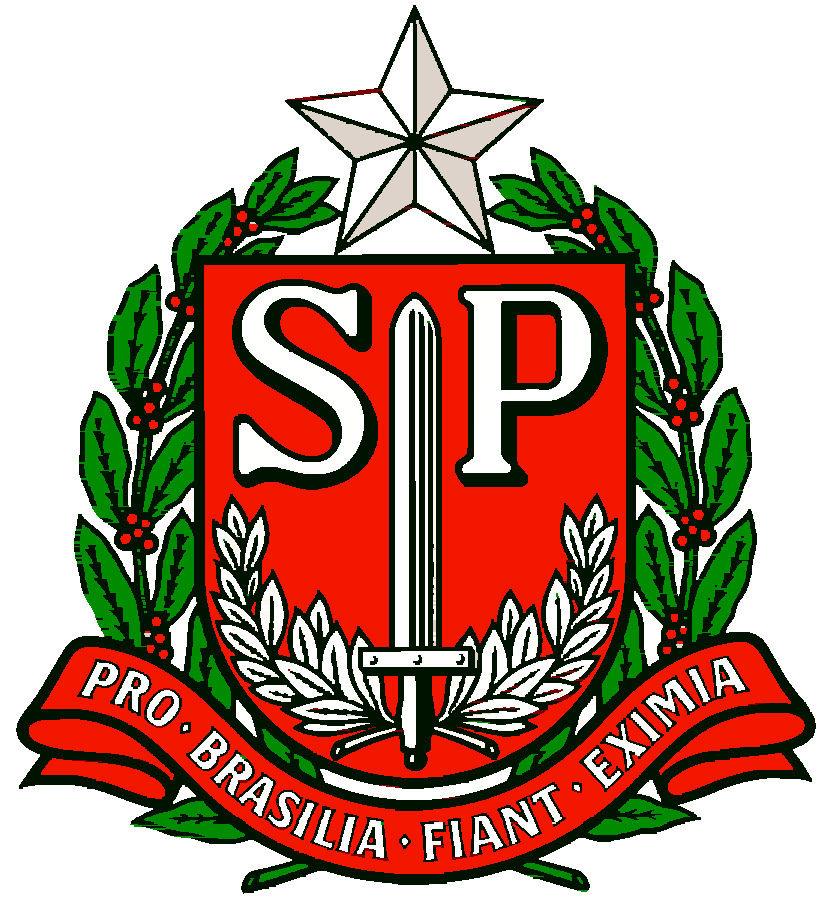 